Prénom:Dans les grottes gelées, les hommes préhistoriques fumaient et salaient leurs aliments pour les conserver.  Ensuite, les paysannes transportaient des blocs de glace qu’elles utilisaient l’été. La viande fraiche était enveloppée et mise dans des « glacières ».*** Enfin, au vingtième siècle, le premier réfrigérateur est vendu. Désormais, l’homme sait fabriquer du froid pour conserver les poissons et ses provisions.Prénom:Dans les grottes gelées, les hommes préhistoriques fumaient et salaient leurs aliments pour les conserver.  Ensuite, les paysannes transportaient des blocs de glace qu’elles utilisaient l’été. La viande fraiche était enveloppée et mise dans des « glacières ».*** Enfin, au vingtième siècle, le premier réfrigérateur est vendu. Désormais, l’homme sait fabriquer du froid pour conserver les poissons et ses provisions.Prénom:_________   les   _________    _________ , les hommes ___________________ fum                 et  sal                   leurs   ________________   pour   les   _______________ .  ____________ , les paysannes transport               des blocs de __________ qu’elles utilis                l’été. La viande fraiche              enveloppée et mise dans des « _____________ ».Prénom:_________   les   _________    _________ , les hommes ___________________ fum                 et  sal                   leurs   ________________   pour   les   _______________ .  ____________ , les paysannes transport               des blocs de __________ qu’elles utilis                l’été. La viande fraiche              enveloppée et mise dans des « _____________ ». ________ , au _______________  _________ , le _______________  __________________                      .  ____________ , l’homme              fabriquer du froid pour ______________ les poissons et ses _____________.Dictée  5 -Conserver les alimentsCM1CM2Mots à apprendre/ 11/ 18Verbes conjugués/ 5/ 7Pluriels/ 10/ 13Fémininsx/ 5Majuscules/ 3/ 5Ecriture - Soin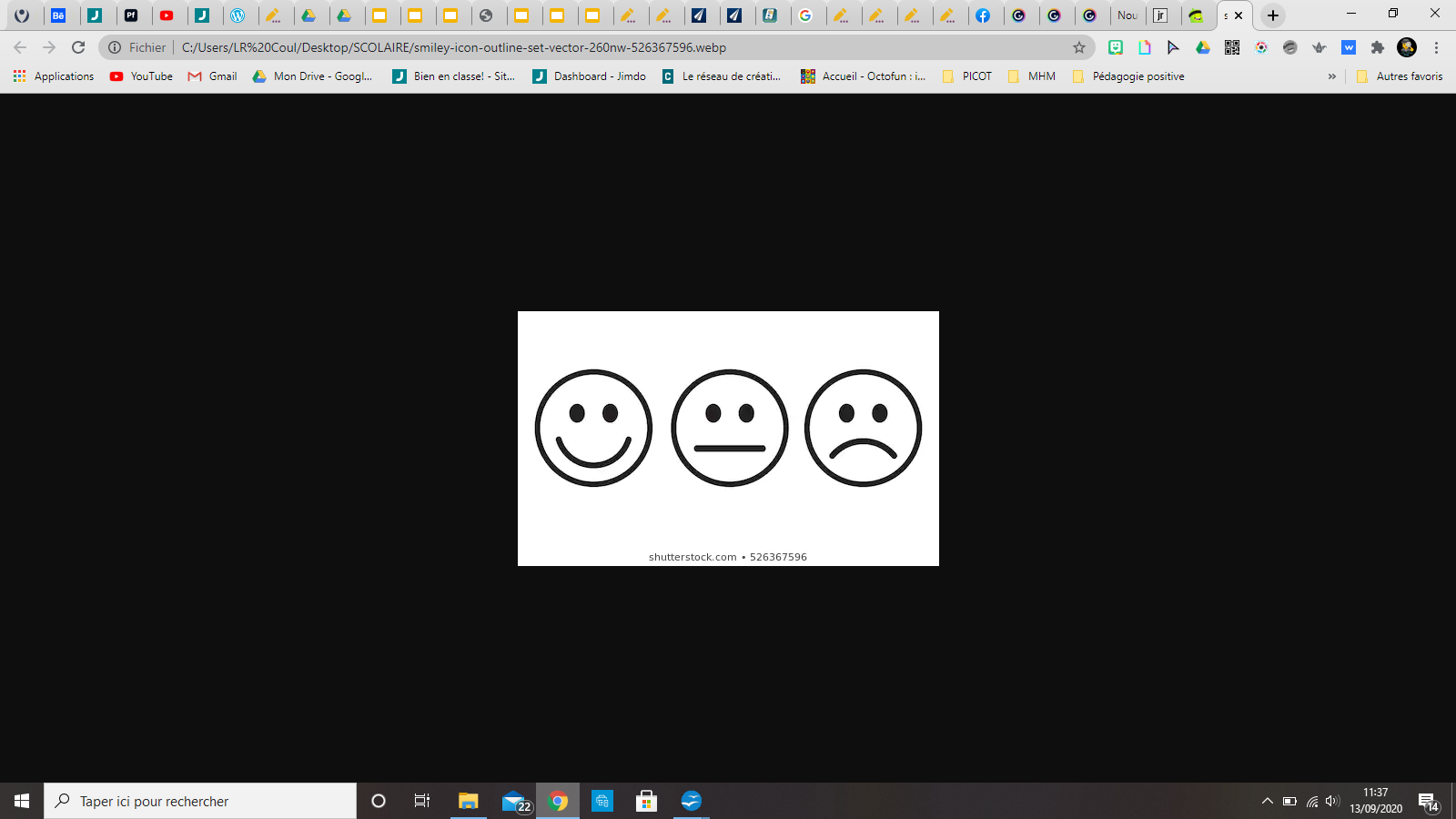 Dictée  5 -Conserver les alimentsCM1CM2Mots à apprendre/ 11/ 18Verbes conjugués/ 5/ 7Pluriels/ 10/ 13Fémininsx/ 5Majuscules/ 3/ 5Ecriture - SoinDictée  5 -Conserver les alimentsCM1Mots à apprendre/ 9Verbes conjugués/ 5Pluriels/ 5Majuscules/ 2Ecriture - SoinDictée  5 -Conserver les alimentsCM2Mots à apprendre/ 17Verbes conjugués/ 7Pluriels/ 6Majuscules/ 5Ecriture - Soin